St Joseph’s Catholic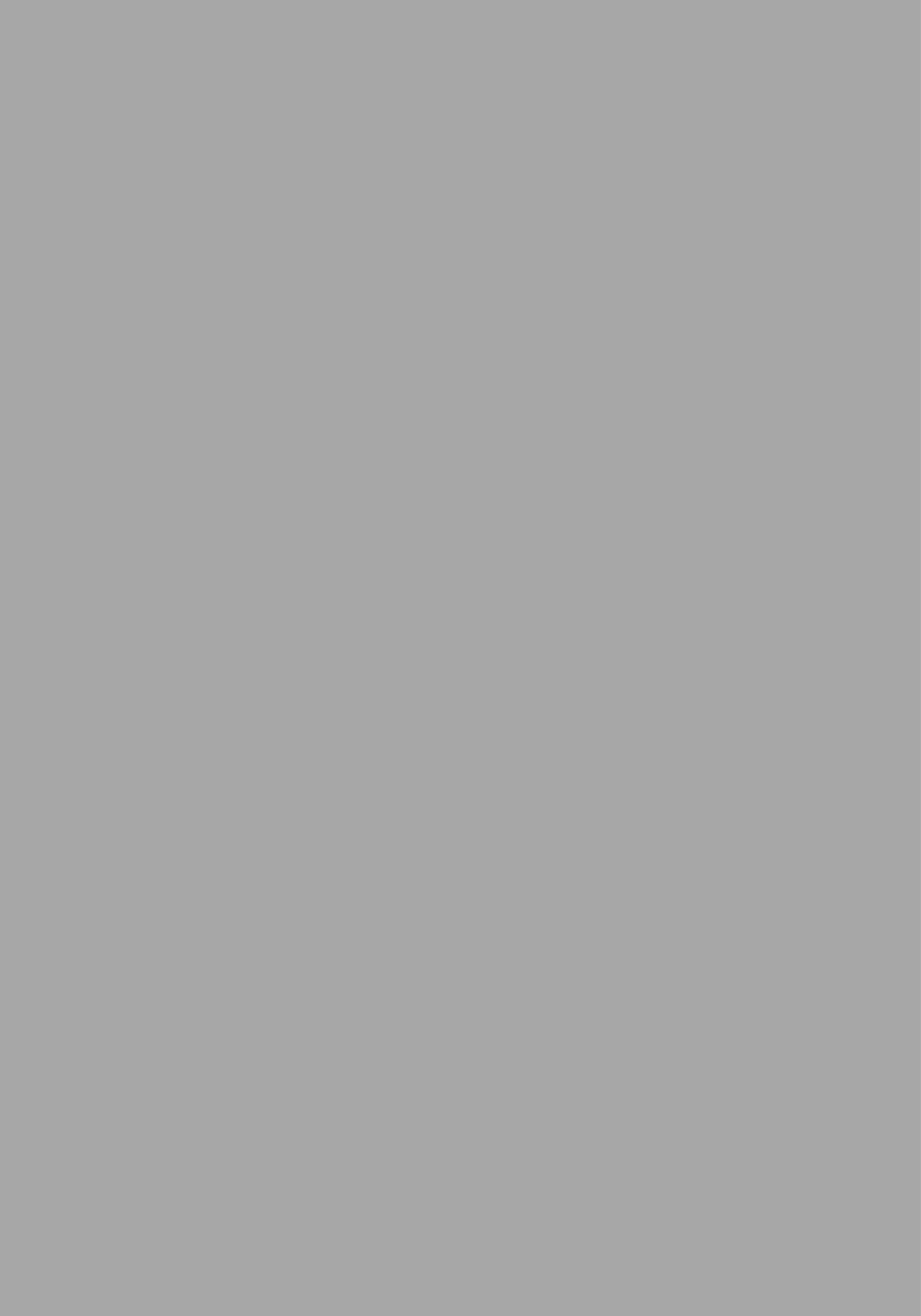 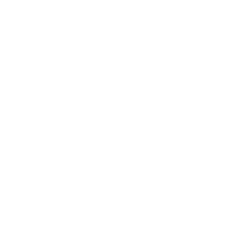 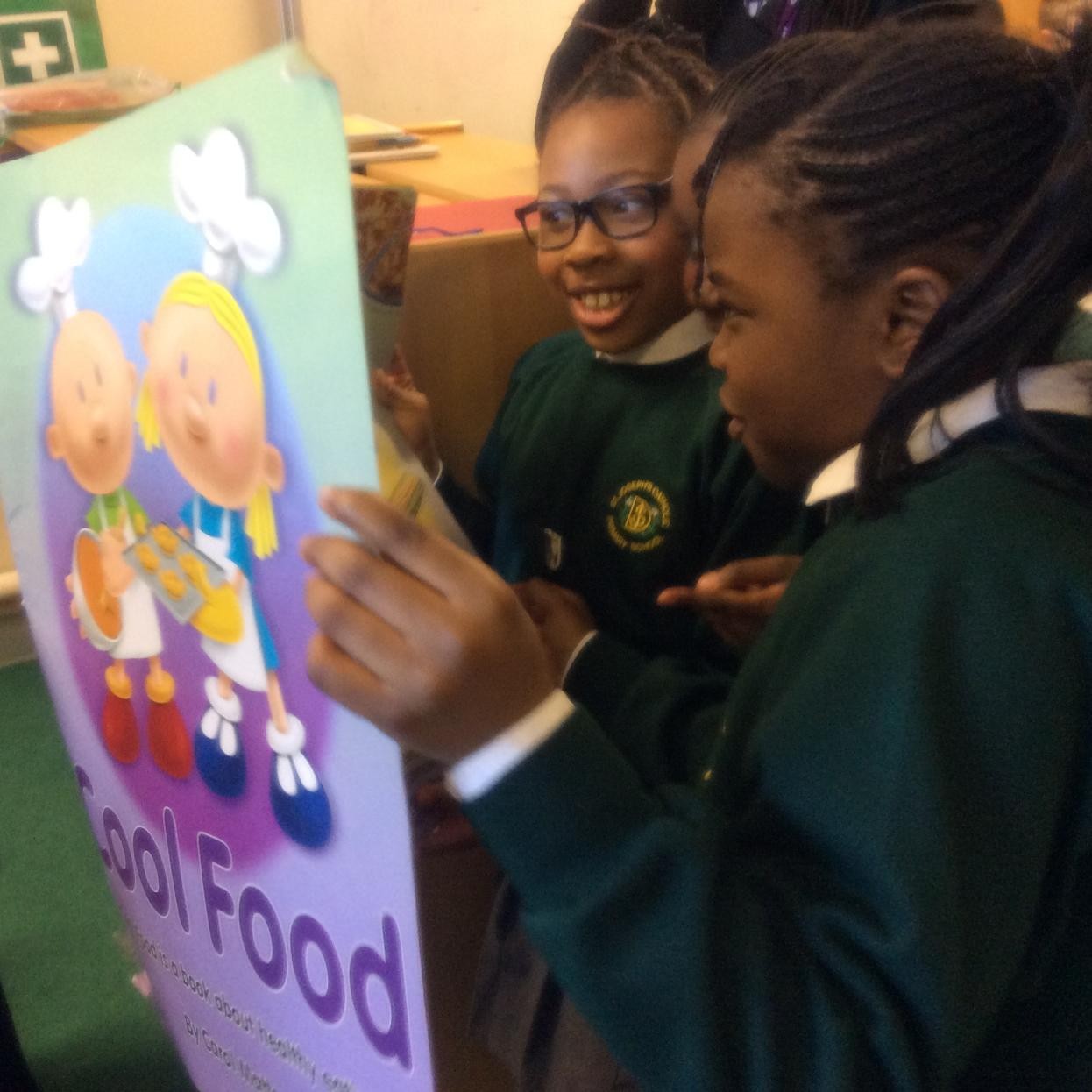 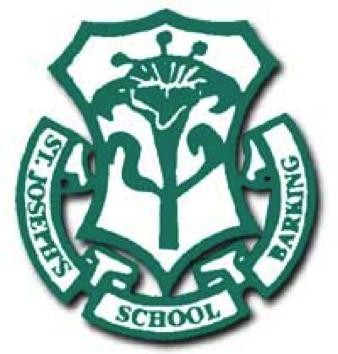 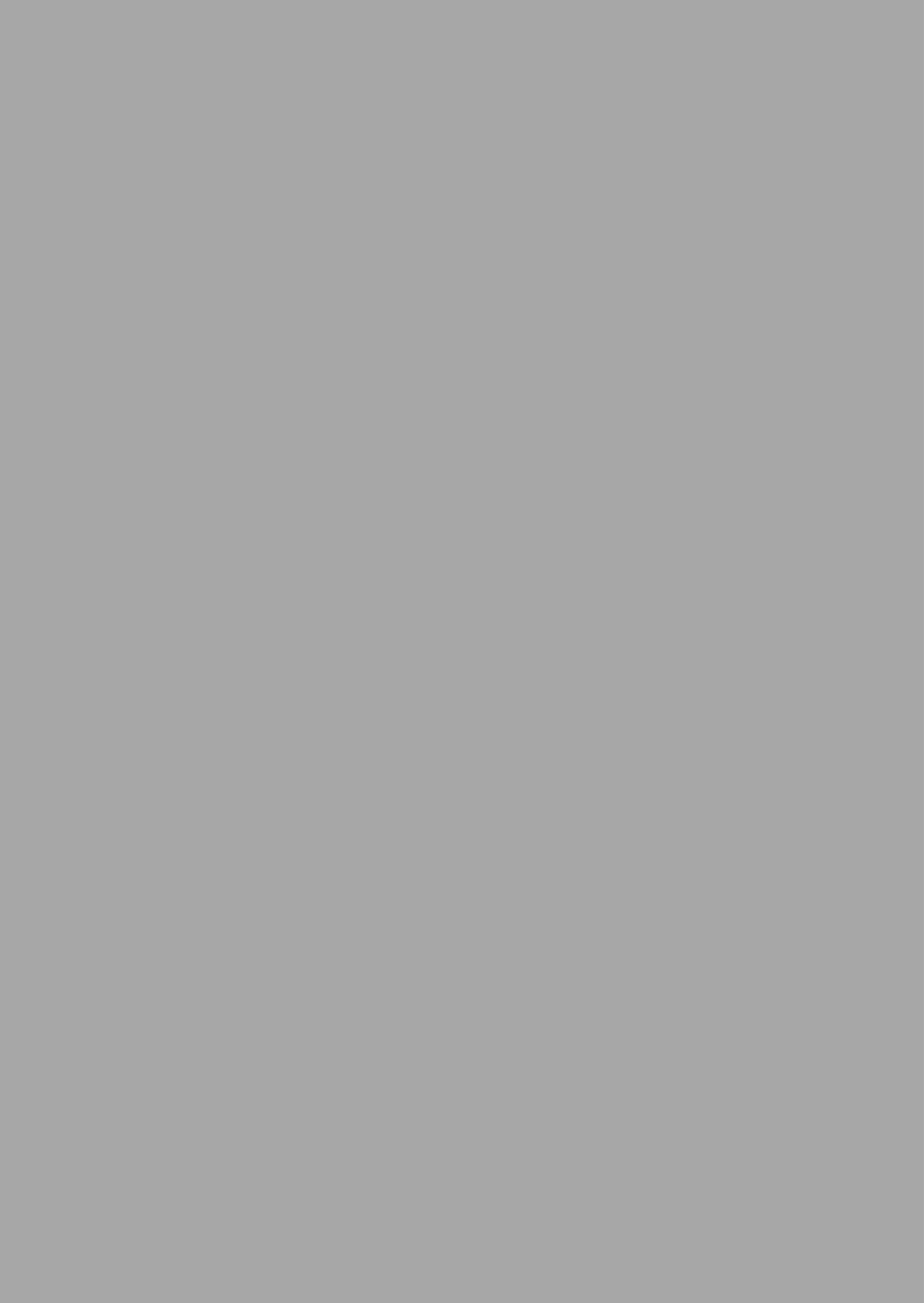 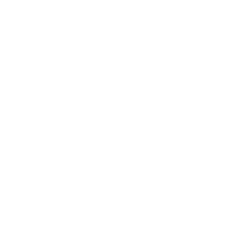 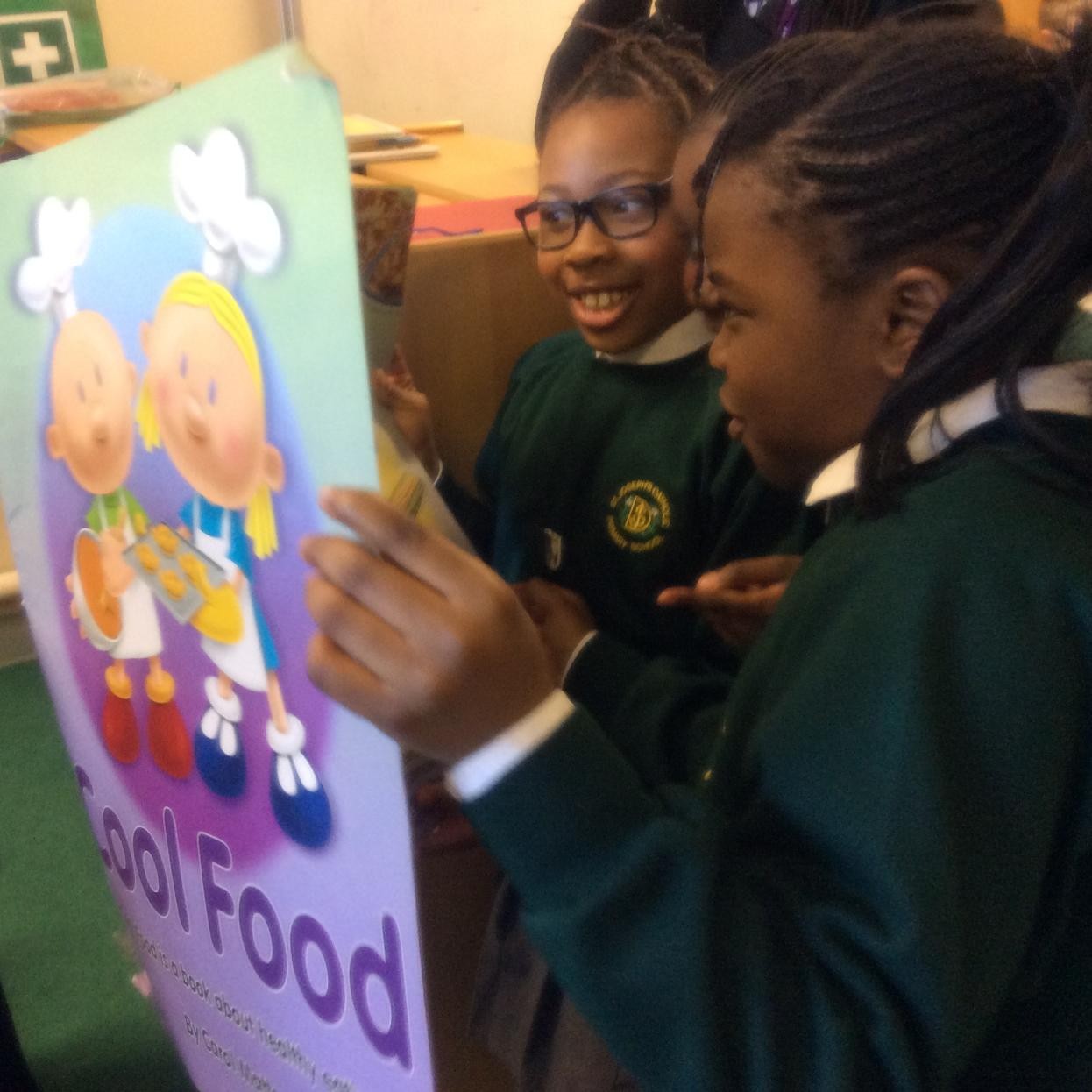 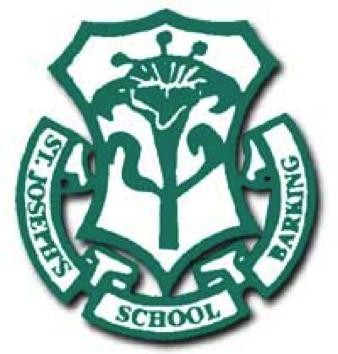 Primary SchoolHead of SchoolJob and Person SpecificationJob Profile - Head of SchoolJob Title: Head of School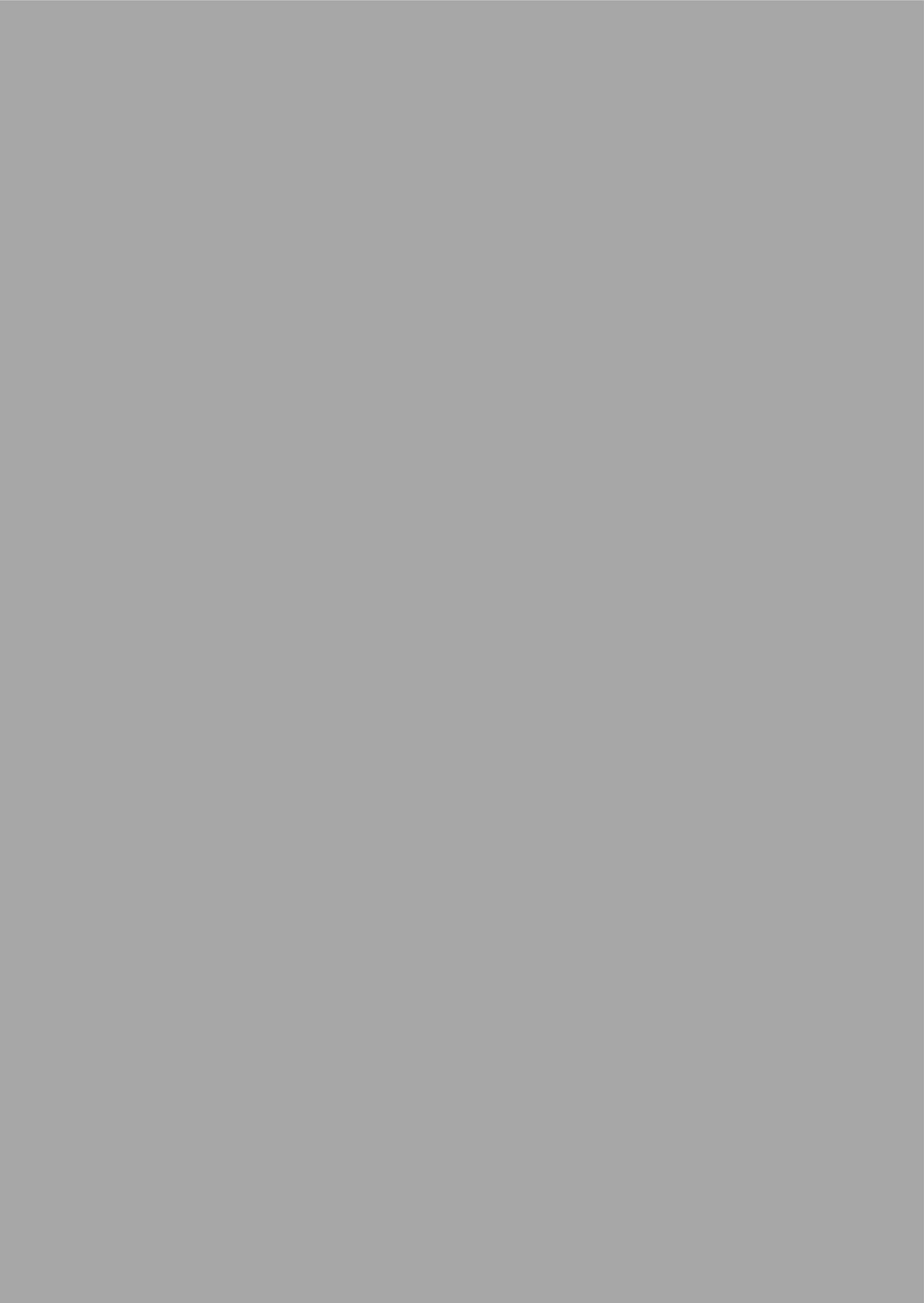 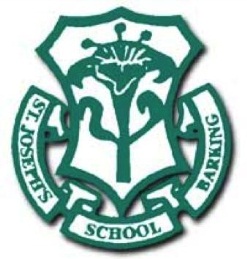 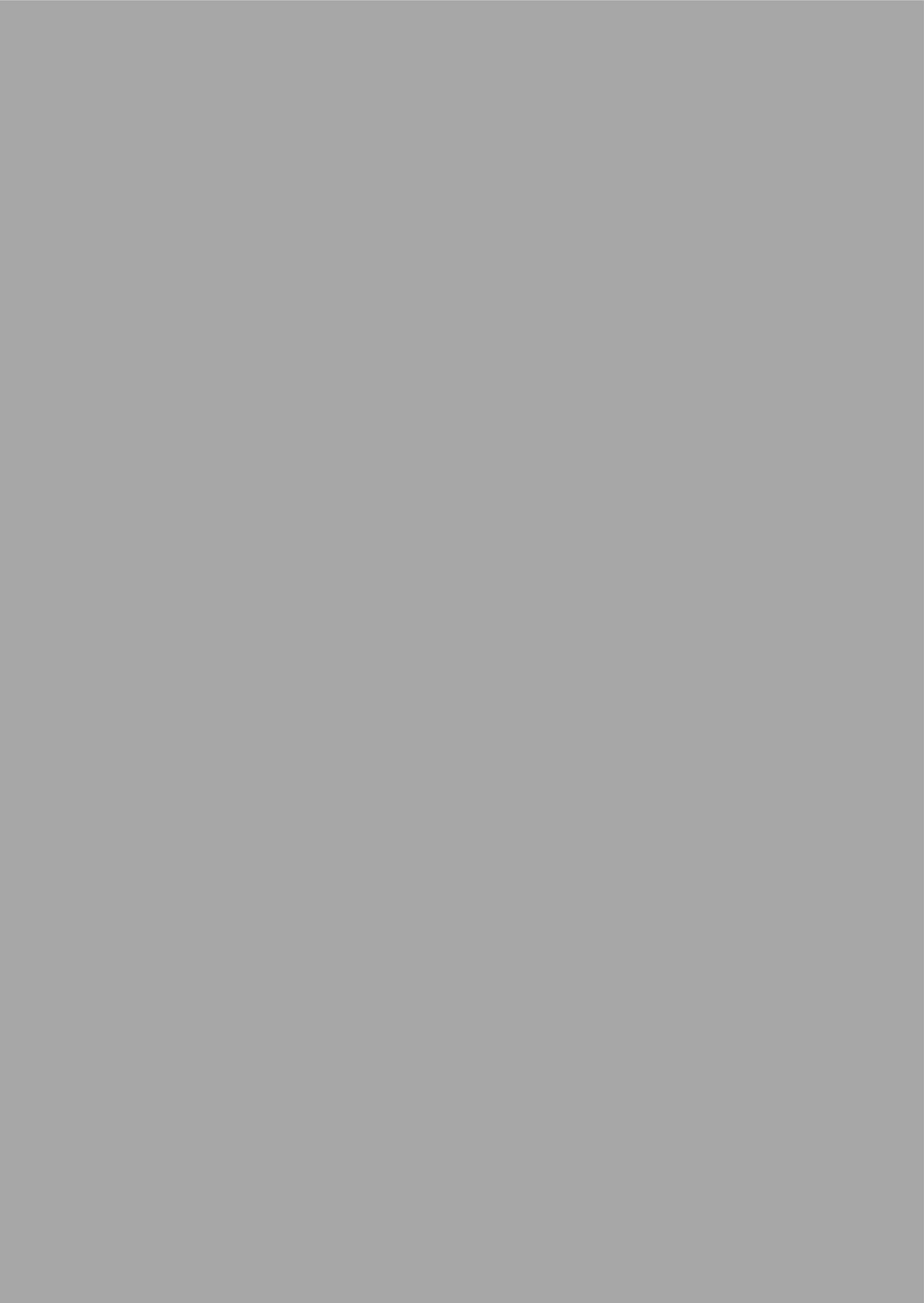 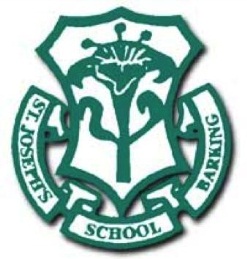 Grade/Salary Scale: L16 – L22Potential Enhancement for the right candidateMAIN PURPOSE OF THE JOB1.To assume overall responsibilities for the day-to-day running of the school.2. To be accountable and responsible to the Executive Headteacher and the Local Governing Body for the effective administration, management and performance of the School.3. To lead the drive for outstanding provision, so that all pupils are able to progress well and achieve their potential.4.   To promote and maintain a positive and effective caring ethos, based upon the Catholic foundation and the values of the school.5.  To  lead  and  inspire  a  lively,  welcoming  and  effective teaching and learning atmosphere that recognises the value of the pupils’ backgrounds and helps raise achievement and aspiration.6.     To  ensure  that  the  school’s  systems  and  procedures promote excellence.PASTORAL/CURRICULUM1. To plan a curriculum appropriate to the needs of all pupils within the school irrespective of background.2. To promote an appropriate learning environment in order to enable effective curriculum delivery.3. To promote an ethos of inclusion for all pupils in the school.4. To manage resources in order to assist in the meeting of theeducational needs of each pupil.5. To continue the development of whole school procedures forregular review and assessment of children’s progress as a wayto enhance the quality of education, raise standards and meetstatutory requirements.6. To monitor and evaluate standards of teaching and learningin the school, and to use data strategically in order to identifyissues and make appropriate interventions.7. To be responsible for the development of in-service trainingand staff development.8.  To  liaise  with  local  cluster  primary  and  local  secondaryschools to develop curriculum and pastoral links.9.  To  foster collective worship and spiritual development inpartnership with the parish church in  a  way which is open,inclusive and respectful of diversity.LEADERSHIP1. To use the processes of School Development Planning and Post Ofsted Action Planning as a means of giving clear direction to the school’s future strategic development and the drive to become Outstanding.2. To motivate pupils and staff by personal influence and concern for individual needs promoting the well being and success of the whole school.3.  To  use  effective  channels  of  communication with  pupils, staff, Governors, parents and the community at large.4. To be responsible for the full range of Professional Development and Performance Management in line with national and local initiatives.5. To be responsible for leadership of extended schools activities.6.   To   work   with   the   Local   Governing  Body   and   attend Governors’ meetings, providing relevant information on school performance, finance, staffing and other matters.7. To carry out the role with full regard for Equal Opportunities.8. To be responsible for all aspects of safeguarding.EXTERNAL LINKS1. To develop whole school strategies for working with parents as partners.2. To maintain and develop the existing well balanced partnership with the parish church and Diocese of Brentwood and its partners.3.  To  present the  school in  a  positive light  within the local community.4. To continue to foster links between the school and local industry and community.5. Work with outside agencies in the promotion and delivery of school and community initiatives.6.  To  advise  the  Diocese  of  Brentwood  and  its  strategic partners on strategic developments within the School.GENERAL ADMINISTRATION1. To advise and work with the Directors of the Trust and the Governors on issues surrounding the leadership and strategic management of the school, including the allocation of budget and resources.2. To work with diocesan officers, partners and consultants on various aspects of academy finance, HR, and school improvement provision.3. To produce, maintain and review job descriptions and personnel  specifications for  all  staff  as  part  of  the  ongoing reform of the School’s workforce.4. To complete returns and keep records required by the Trust, LA (where appropriate) and the DfE and/or other government agencies.5. To establish sound procedures for supervision, security and maintenance of  buildings  and  grounds  including  Health  and SafetyOTHER DUTIESThe Head of School should also carry out duties in accordance with and subject to the provisions of Education Acts 1944 to2005 and any Orders and Regulations having effect thereunder.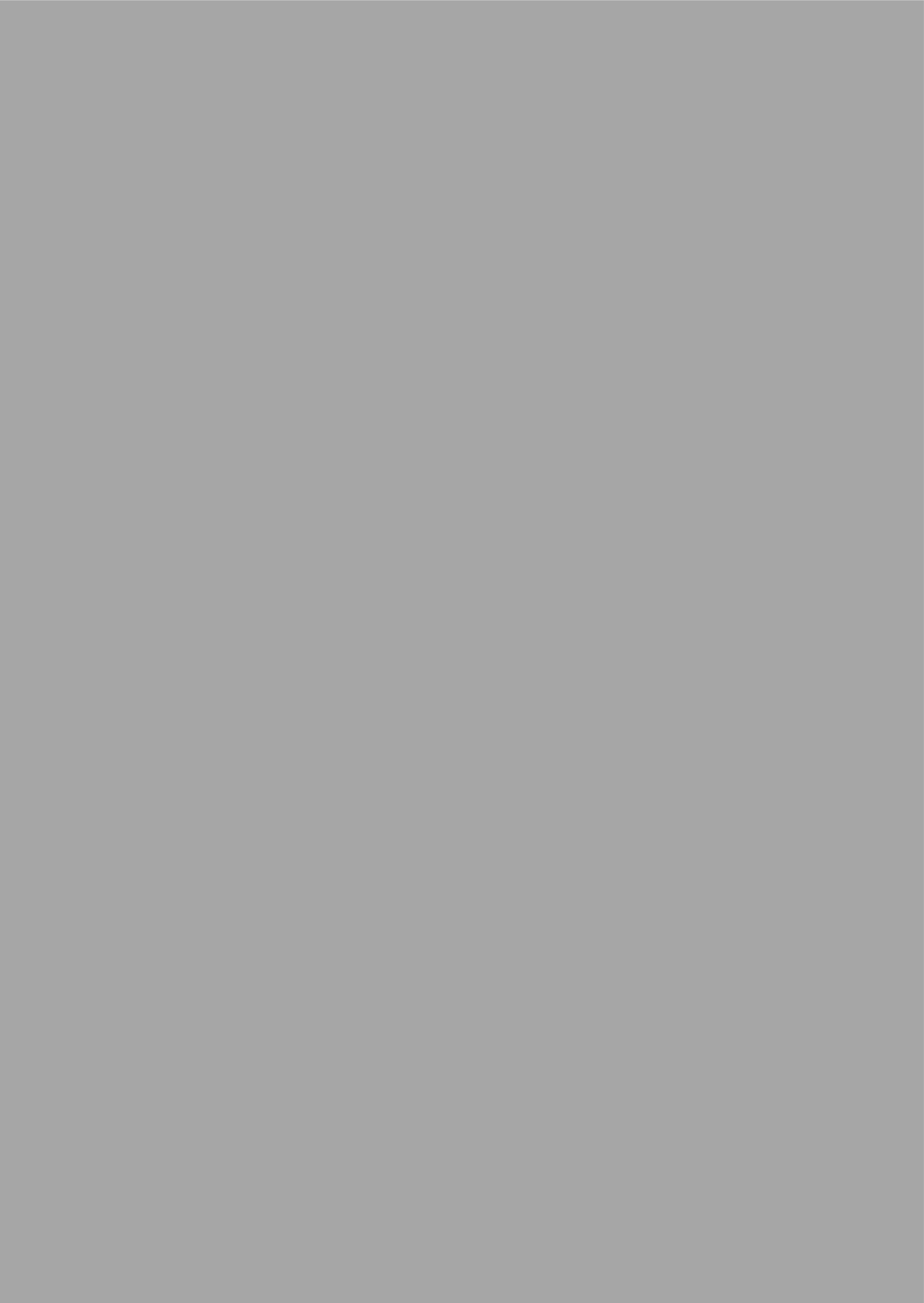 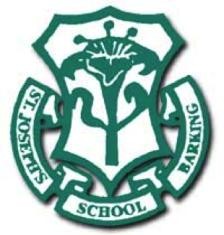 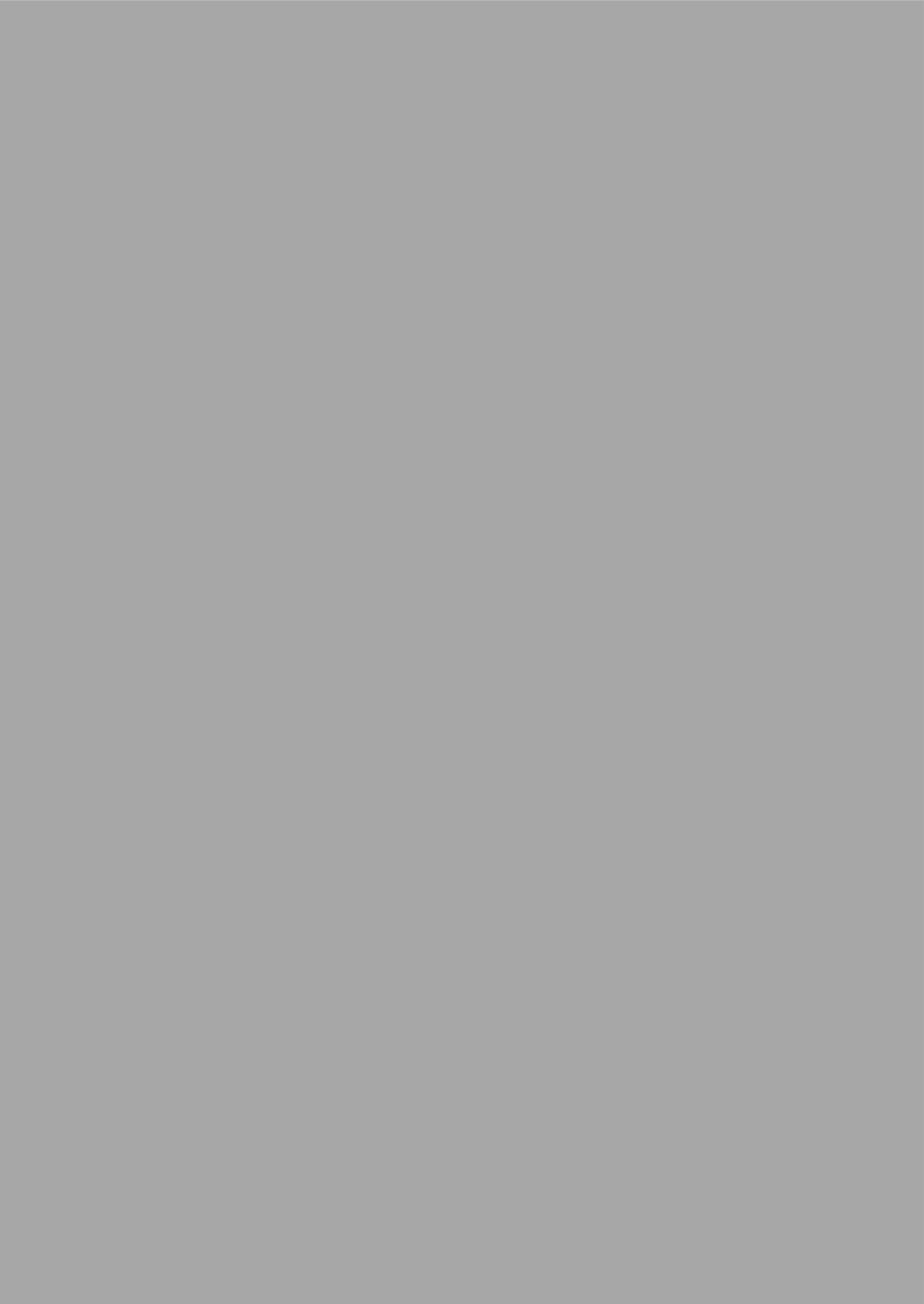 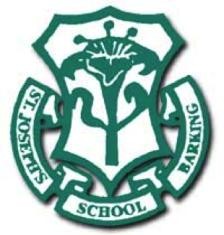 Category                                              Essential                                                          Desirable                                How IdentifiedInterests/Motivationfor the job•	Ability to develop and maintain good community relations.•   Strategies for marketing the school.•   A good commitment to a broadand balanced curriculum, includingout-of-hours activities, which willdevelop the skills and interests ofpupilsApplication Form. Selection procedure.References.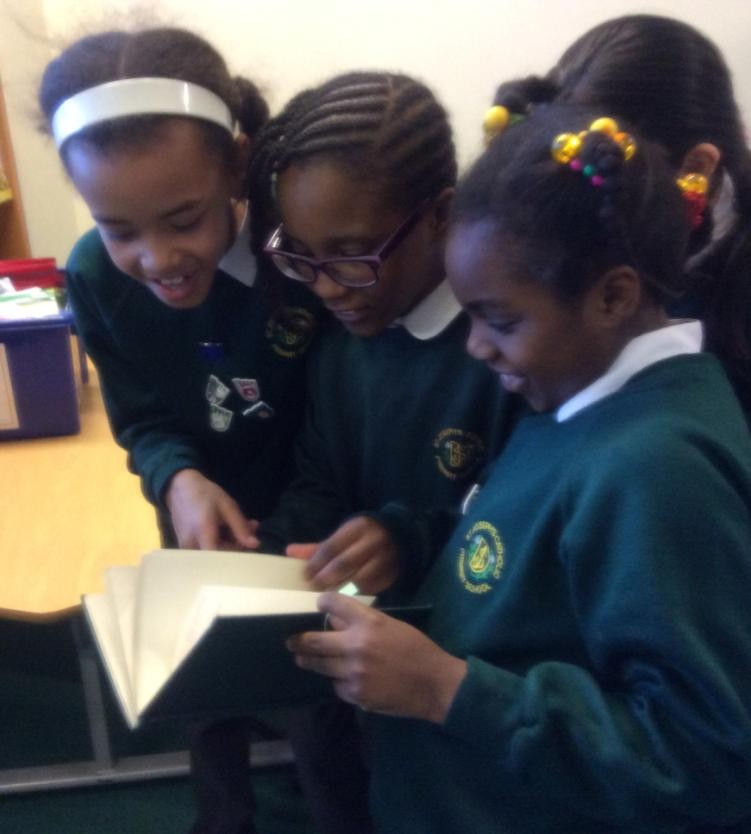 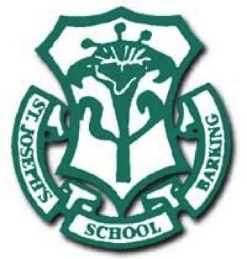 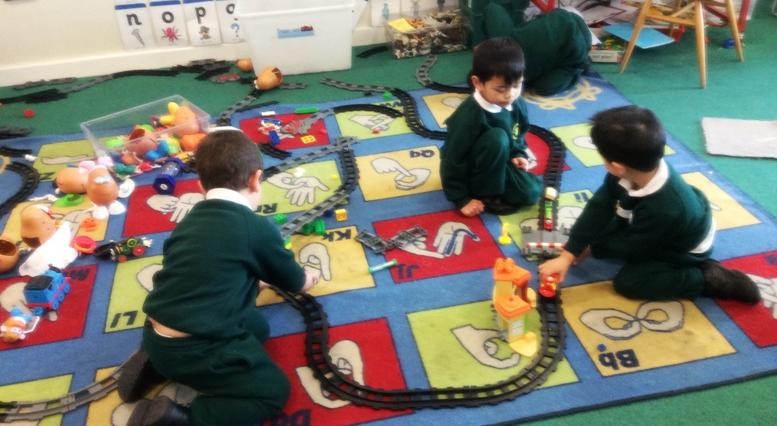 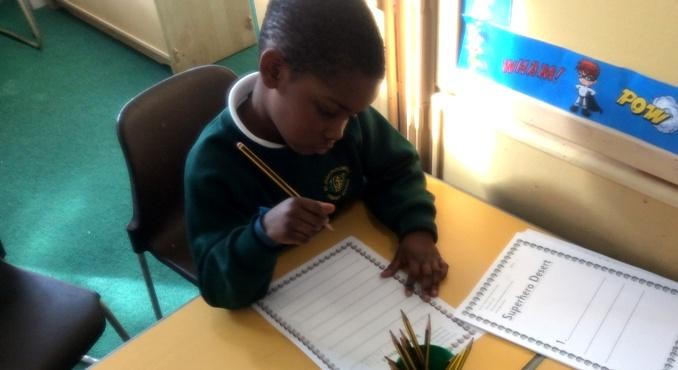 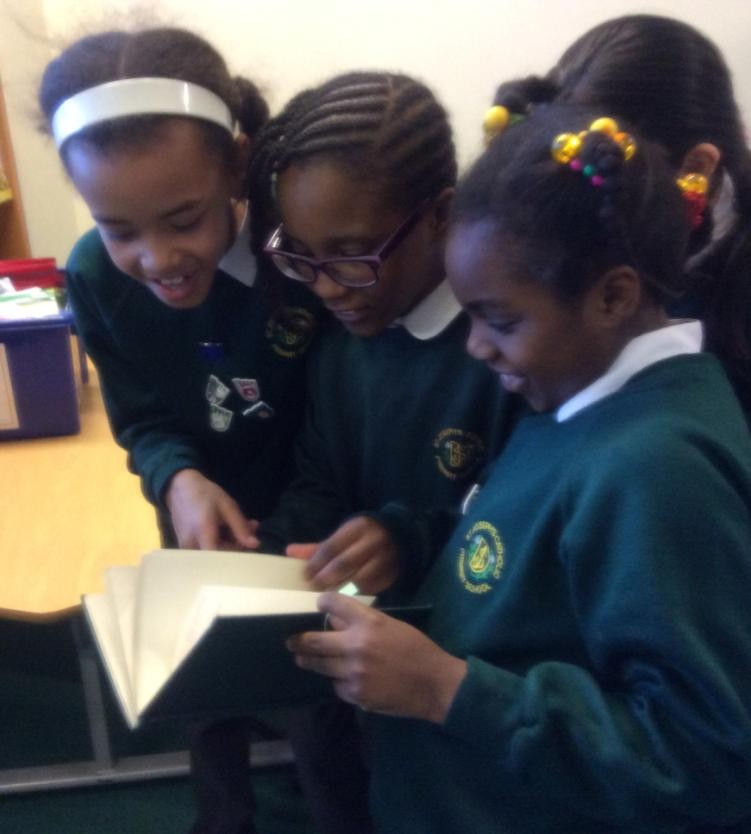 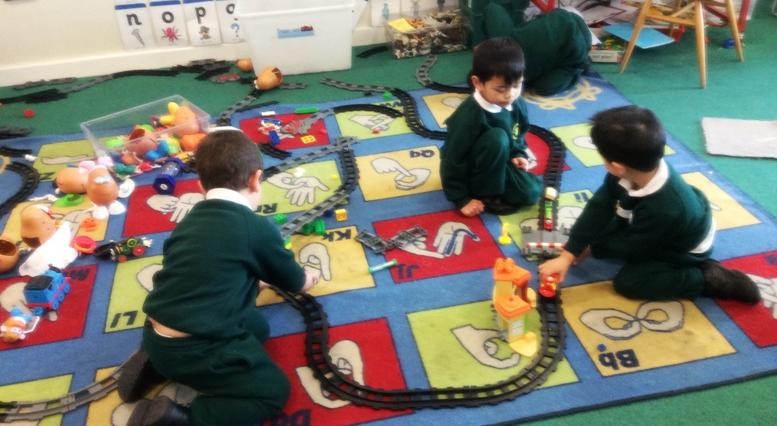 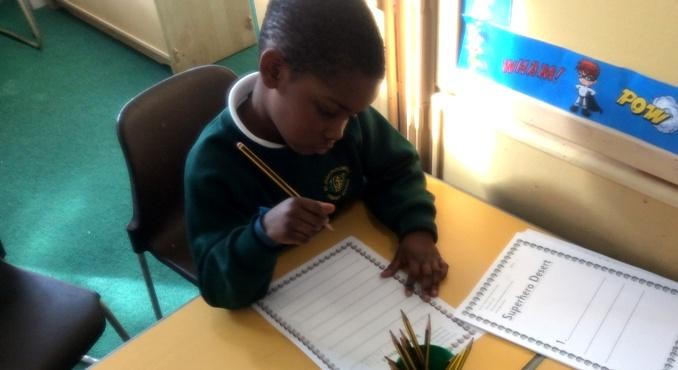 Commitment/ Faith•	A commitment to work collaboratively with the school’s governors, parents and Parish.•   A commitment to raising standards.•	A commitment to further developing and upholding the Catholic ethos of the school.•   Practicing Catholic•	Commitment to multi-agency working and networkingSelection procedure.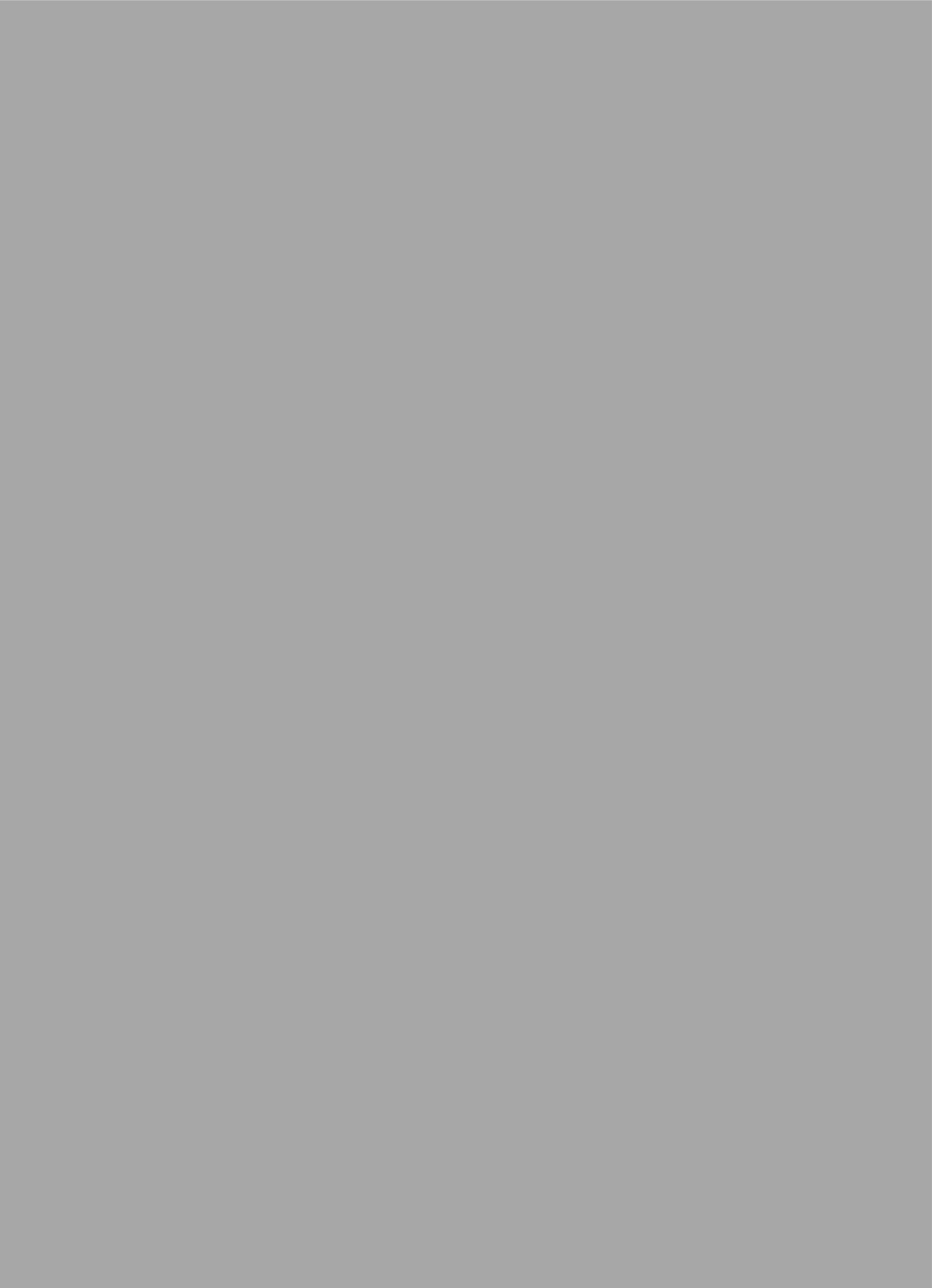 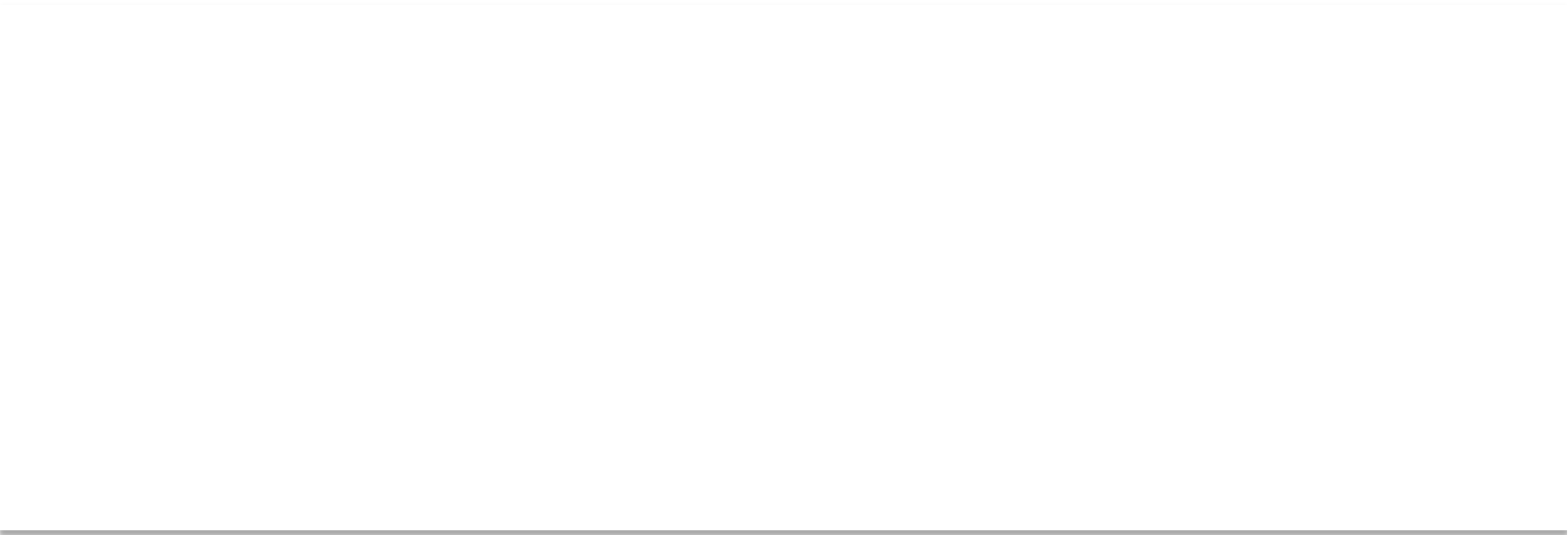 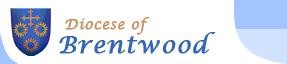 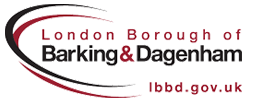 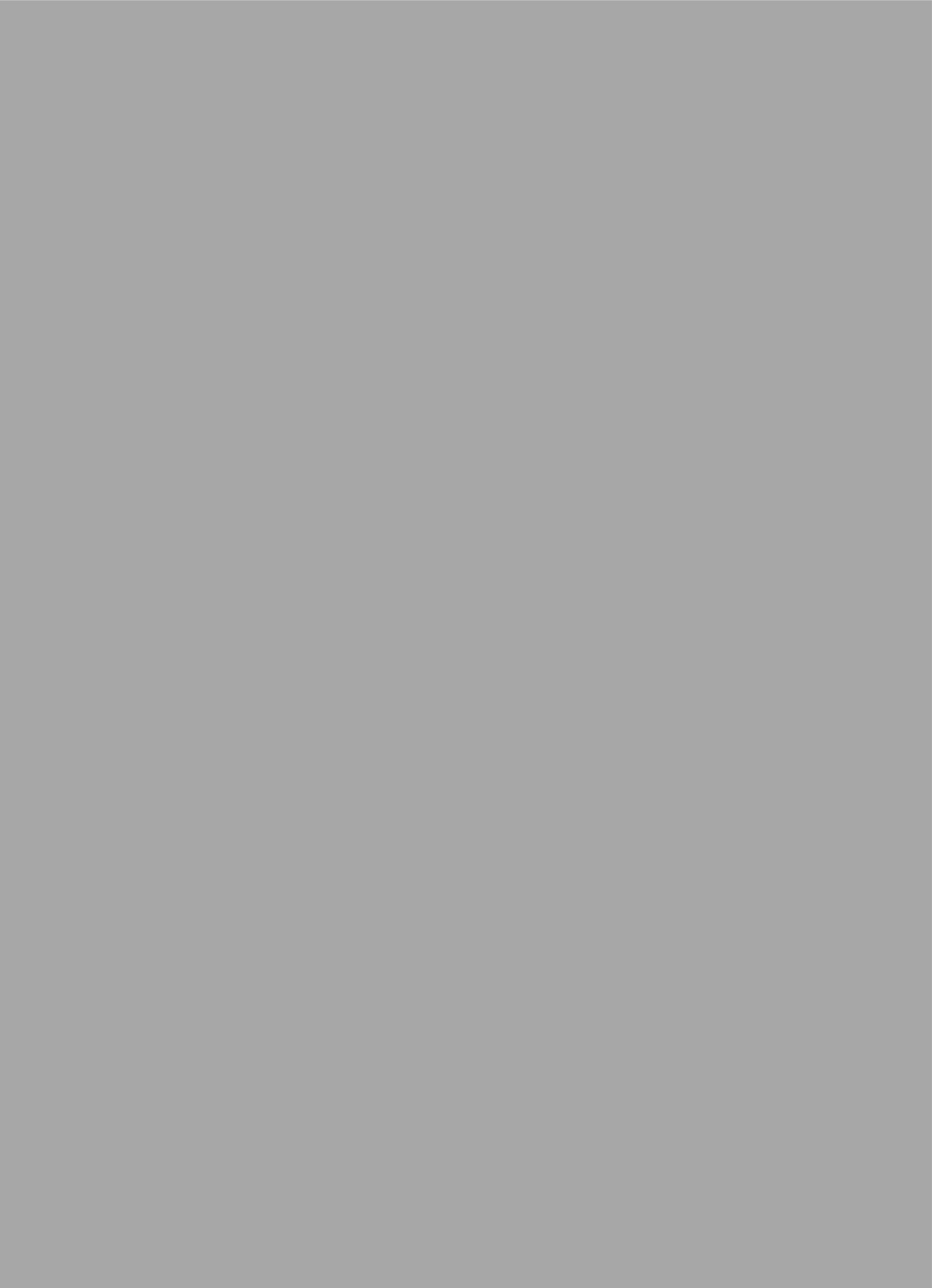 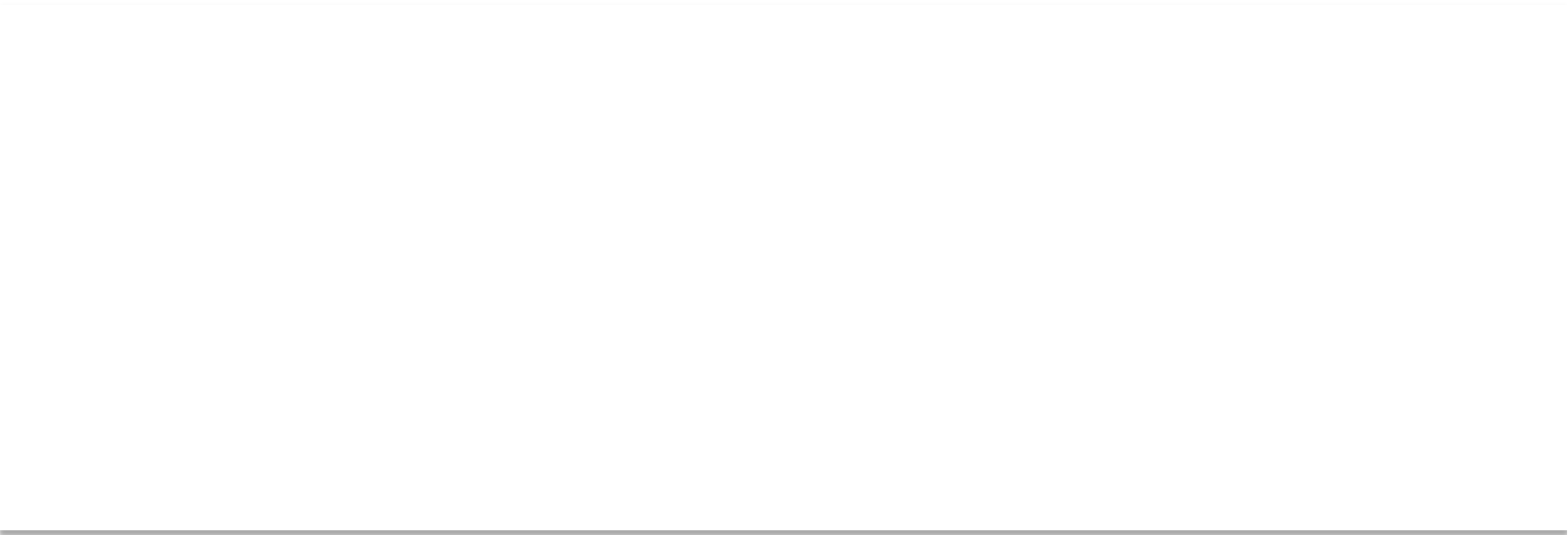 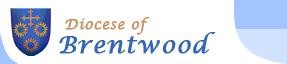 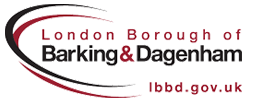 The Federation of St. Joseph’s Catholic Schools,Connor Road,DagenhamRM9 5ULTel: 020 8270 6480www.st-jobarking.school.bdcs.org.ukCategory                                              Essential                                                          Desirable                                How Identified•   Hold Catholic Certificate of•   Qualified Teacher Status.                                       Religious Studies or equivalent, beengaged in a course of study toQualifications            •   Evidence of further professional                           achieve it or be willing to                           Application Form.development/qualification in school                   undertake itleadership and management.•   NPQH•	Successful and wide ranging experience as a member of a leadership team - Threeyears as a Deputy Headteacher                                                                                                        Application Form.•   Experience of working across the           Selection procedure.Experience          •   Successful experience of planning and                     3 – 11 age range.implementing School improvementstrategies with a specific focus on raising          •   Experience of working with diverse       References.achievement.                                                                 ethnic communities.                                 Letter of application.•   Evidence of raising standards.•   Leadership and management skills.Involvement as Team Leader in                             •   Relevant experience of personnelPerformance Management.                                         issues. Involvement in the writing,•   Clear understanding and knowledge of                     monitoring and evaluation ofbudget management.                                                    School Improvement Plans.                    Application Form.Knowledge &      •   Aspects of development relating to NC               •   Evidence of working with                        Selection procedure.Key Skills                   assessment, target setting and school self                Governing Bodies.evaluation.                                                                                                                                            References.•   Knowledge and experience of•	Knowledge and skills in ICT to support                      OFSTED Inspection at a senior                Letter of application. school management. Proven track record               level.as an effective teacher.                                           •   Knowledge of the Academies•   Knowledge of current education legislation.            agenda and processes.•	The strength to challenge under- achievement and inappropriate behaviour.•   Positive leadership and motivational                                                                                              Application Form. Personal                      qualities.                                                                    •   Adaptable and versatile approach.       Selection procedure Qualities                •   Ability to relate to people•  Sense of humour.                                     References.•	Ability to set targets, meet deadlines and                                                                                      Letter of application. work under pressure.•   Good communication skills.